July 9 , 2019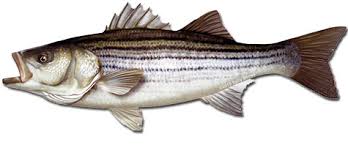 President – Harry Miller	Vice President – Steve SchneiderLegislative Committee – Bob Geisler	Treasurer – Bob GranadosMembership Committee – Frank Whirley	Club Fishing Tournaments Committee – Chuck Prahl Christy Helgason Helmar HelgasonGuest Speakers – vacant	Club Fishing Trips – vacant (looking for volunteer)Webmaster – Bob Lawrence	Flea Market – Harry Miller  Tom WilkisonScholarship Foundation – Steve Schneider                                                               Raffles Committee –Don Rollyson
Reefball Coordinator – Tom WilkisonNEXT MEETING  July 18  , 2019  7:00 PM   at Elks Lodge #1272  Cambridge, Md. 21613  The Mid-Shore Fishing Club is dedicated to protect and preserve the rights and traditions of the recreational fishermanThe June 20th meeting was called to order at 7:00.  There were 17 attendeesTreasurers’ Report

The is $CTTM in our checking account.  Presidents ReportWe are now a 501-C7  Social Club.  We have a degree of tax freedom, but we are not a tax deductible organization.Get you tickets in for the raffle for the flounder trip on the Helbent with Captain Jeff Grimes.  We are taking sweatshirt orders.  We need 12 pieces to place an order:Hoodies  $35
Sweatshirt $35
Jacket with zipper $40
contact Harry Miller 301-807-4267
There was post meeting side chatter about getting hats made.ScholarshipWe have entered a partnership with the University of Maryland.  We will provide $10,000 over the next five years and they administer and award a $2000 scholarship to an Eastern Shore resident who is studying some sort of marine/environmental science.  You can contact Steve Schneider for more information 410-310-0574 or Stevejs1@verizon.net . We have met with the University of Maryland and signed the contracts.Helbent Charters   out of Ocean City, Md.(one of our newest patrons) is providing our scholarship fund with a flounder charter.  We are selling raffle ticket at all meetings and events.  The trip will be awarded next fall for the 2020 season.  Tickets will be $3 each or 4 for $10.  All procedes go to the scholarship fund.REMINDER … the tickets folks have and are trying to sell for the scholarship fund, get them in to Harry.
ReefballsWe are waiting for the concrete plant to let us know if the next batch is ready to process.
Year Long Fishing ContestHere are our entries to date.  Get you entries and photos in.Charlie Schneider  37” rock
Chuck Prahl    smallmouth bass
Don Cochran 21” speckled trout
Steve Schneider  19” largemouth bass
Steve Schneider 17 ¾” pickerel
Bob Lawrence 16” hickory shad
Steve Schneider  13 ½” yellow perch
Steve Spellman  12 ½”  crappieClub Fishing TripsWe are still looking for someone to step up and organize club trips.  Club assets are growing so, a subsidized trip or two may become a possibility. Tournament FishingI will still try to compile a list of local tournaments.  When you hear of them, please let me know and I’ll get the word out as quickly as possible.  I can put them on the calendar of events Guest SpeakersLast month’s speakers were Eddie Bramble of Woolford Country Store and Caz Kenny of snakehead fame. These guys gave an outstanding presentation regarding snakeheads.  They cleared up some misconceptions.  Caz has opened over a 1000 snakeheads to see what they are eating;  pretty much everything…frogs, snakes, baby ducks, baby muskrats, and soft crabs.  They are a ferocious predator in shallow waters. A snakehead will eat its weight in 4 days  They are found in most all tributaries and well as the Susquehanna flats (for at least 3 years).  They grow fast and can spawn up to 5 times a year.  It is illegal to posses a live snakehead.  Right now all we can do is catch as many as you can.We are trying to get someone knowledgeable  about vibrio to speak at July’s meeting. Nothing was confirmed at the time of this newsletter, but I think it will happen.  Plan to attendUpcoming EventsJuly 18th   meeting at the Elks Club
August 3    Kid’s Fishing Derby
September  Clint Waters Memorial Fishing Tournament
October  “Rock the Choptank” fishing tournamentKids Fishing DerbySome folks have stepped up to keep the Kids Fishing Derby up and running.  Steve Schneider is getting together flyers, and getting the information out to the community about date and time.  Steve will be a prime organizer.  He’ll put together spreadsheet for all the kids with their information.  Harry Miller and Rob Feezer will be receiving calls and email for folks to register.  Tom Wilkison will check out all our rod and reels and rigs, which should be ready to go.  Steve, Harry, Rob and Tom will work together to make sure everything is cover.  A lot will be discussed at the upcoming meeting, so if you can make it and find a way to lend a hand, that would be good.  I am attaching a flyer to this email.  Please print it out and put it up in you neighborhood.Elections of Officers The nominating committee is preparing a list of candidates for our  October election.  It will be presented to the membership at the September meeting.  If you have any interest in being President, Vice President, Secretary or Treasurer, let members of the nominating committee know:
Chuck Prahl  443-521-4138
Tom Wilkison  410-404-3426
Rob Feezer  443-477-3634 Sponsors and PatronsWe would love to get more Sponsors and Patrons to join our club.  Remember that any individual or business can join.  Businesses need not be associated with the marine or fishing industry.  Any business can become a sponsor or a patron of our club. We all know people and businesses that we do business with that might have an interest in supporting our club.  So the next time you talk with them see if they might do so.      The next pages are dedicated to our sponsor and Patrons who want us to succeed.  Please support them.

Patronages and Sponsorships are a yearly endeavor and current participation will expire Dec. 31st.  We hope current folks will re-up and more folks will join our efforts. SponsorsIsland Tackle Outfitters                           Joe Camp                                             Tom & Debbie Cohee
1915 Main st.                                          5613 Riverton Rd.                                 Easton Md.                                 
 Chester, Md. 21619                               Cambridge, Md. 21613                              
Dave Tolbert
410-643-4099  Windy Upholstery & Canvas
Cambridge, Md. 21613
Mark Windmiller
410-221-0981                                                                                                       Barry Vickers (In memorium)                      J&L Services
512 Regency Dr.                                           Seaford De. 19973  
Salisbury, Md. 21613PatronsComposit Yacht				Mid-Shor Electonics			BlueWater Marine
1650 Marina Dr. unit A			205 Trenton St.	                        5469 Moose Lodge Rd
Trappe, Md. 21673  				Cambridge, Md. 21613                       Cambridge, Md. 21613
Martin Hardy  					410-228-7335				410-228-0000c 443-521-4422  					                                                  
off 410-476-4414 
                                     			                           							              
R&D Boat Supply                              Woolford Store                                       Ferry Point Marina
22 Washington St.                             1615 Taylor Island Rd.                          1606 Marina Dr.
Cambridge, Md. 21613                      Woolford, Md. 21677                             Trappe, Md. 21673
410-228-0674                                    Edwin Bramble                                       Jake Glover                    
                                                           443-521-4680                                        410-476-3304
	                                     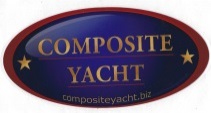 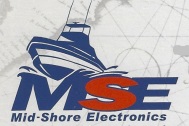 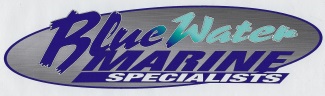 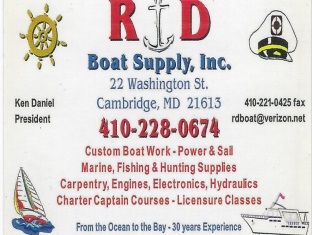 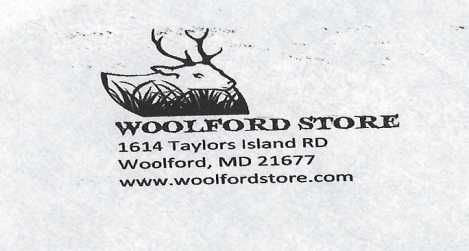 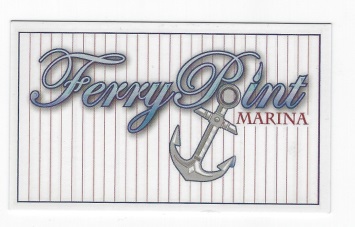                                                                    Chris Cianci                                              Ed Cartwright
				        410-820-4070                                           484-280-7842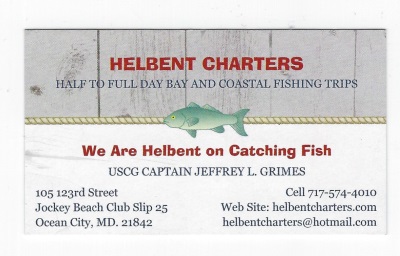 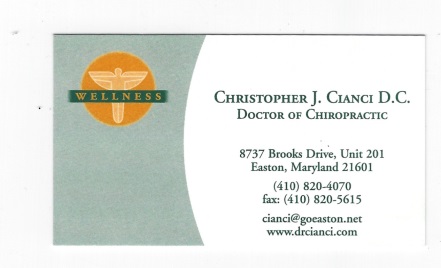 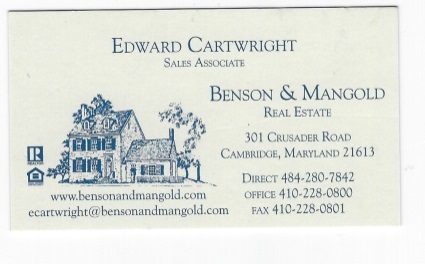 The Humor of Barry Vickers1-I thought growing old would take longer..2-I do not snore, I dream I’m a motorcycle3-Pretty sure I’m going to be one of those senior citizens who bites everyone4-people keep thinking that I care—Go figure5-When I was a kid I wanted to be older—this crap is not what I expected6-I would like to thank my middle finger for always sticking up for me   when      I       needed it  
 7-I don’t need anger management—I need you to stop PISSING me off8-Never underestimate an old man with a motorcycle9-Wine improves with age—I improve with wine10-I consider on time to be when I get there11-I may be wrong but I doubt it12-So when is this old enough to know better supposed to kick in13-I can’t believe how old people my age are14-nobody listens to me till I fart15-money doesn’t buy happiness unless you spend it on wine16-I meant to behave but there were too many other options17-The best thing about the good ole days was that I wasn’t good and I wasn’t old